Василий Иванович ЛЕВАШОВ   Член штаба комсомольской антифашистской подпольной организации "Молодая гвардия". Родился 17 марта 1924 г. в городе Амвросиевка Сталинской области (ныне Донецкая область, Украина). В 1931 г. вместе с родителями переехал в г. Краснодон. Учился в школе имени М. Горького. В 1939 г. вступил в комсомол. В апреле 1942 г. Краснодонский райком комсомола направил его вместе с Владимиром Загоруйко, Сергеем Левашовым и Любовью Шевцовой на учебу на партизанские курсы в спецшколу Украинского штаба партизанского движения (г. Ворошиловград). 22 августа 1942 г. диверсионная группа, в которую входил В. Левашов, была заброшена в тыл противника в районе станции Красный Лиман. В течение месяца мстители уничтожали вражеские объекты, собирали разведданные о противнике. 29 августа во время очередного сеанса радиосвязи с Центром фашисты окружили группу. С большим трудом им удалось выйти из окружения. Было принято решение продвигаться к Донбассу и каждому переходить на легальное положение. Добравшись до Краснодона, Левашов в сентябре 1942 г. возглавил антифашистскую комсомольскую группу, а затем стал одним из членов штаба организации "Молодая гвардия". Участвовал в выполнении боевых заданий. Когда в Краснодоне начались аресты молодогвардейцев, ушел в Сталинскую область. 13 сентября 1943 г. за доблесть и мужество, проявленные в борьбе с немецкими захватчиками в тылу врага, награжден орденом Отечественной войны 1 -й степени. После освобождения Донбасса вступил в Красную Армию, в рядах которой сражался до конца войны. В послевоенное время окончил Военно-политическую академию им. В. И. Ленина, служил в Военно-Морском Флоте - на политических и преподавательских должностях. Умер 10 июля 2001 года.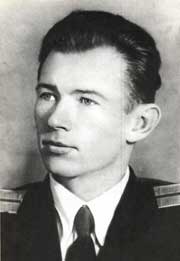 